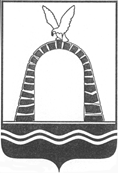 АДМИНИСТРАЦИЯ ГОРОДА БАТАЙСКАПОСТАНОВЛЕНИЕ22.07.2019 г.	                                              №1231 	                                                         г.  БатайскО внесении изменений в постановление Администрации города Батайска от 25.04.2018 № 618 В соответствии с Кодексом Российской Федерации об административных правонарушениях, Областным законом Ростовской области от 25.10.2002 № 273-ЗС «Об административных правонарушениях», руководствуясь Уставом муниципального образования «Город Батайск»ПОСТАНОВЛЯЮ:1. Внести изменение в постановление Администрации города Батайска от 25.04.2018 № 618 «Об утверждении перечней должностных лиц, уполномоченных составлять протоколы об административных правонарушениях», изложив приложение 1 в новой редакции, согласно приложению к настоящему постановлению.2. Контроль за выполнением настоящего постановления возложить на заместителя главы Администрации города Батайска Вилкова А.Н. Глава Администрациигорода Батайска                                                                                                      Г.В. ПавлятенкоПостановление вносит юридический отделАдминистрации города БатайскаПриложение к постановлению Администрации города Батайскаот 22.07.2019 г. № 1231Переченьдолжностных лиц, уполномоченных составлять протоколы обадминистративных правонарушениях, предусмотренныхОбластным законом от 25.10.2002 № 273-ЗС"Об административных правонарушениях"Статья правового актаНаименование должностиРаздел 1. Аппарат Администрации города БатайскаРаздел 1. Аппарат Администрации города БатайскаСтатья 2.2 начальник организационного отдела Статьи 2.4, 2.7, 4.1, 4.4, 4.5, 5.1, 5.2ведущий специалист по экологии Статьи 2.5, 8.8начальник, ведущий специалист отдела по делам молодежиЧасть 2 статьи 9.1, статья 9.3заместитель главы Администрации города БатайскаСтатьи 5.3, 7.1, 7.2 начальник, заместитель начальника, главный специалист, ведущий специалист отдела экономики, инвестиционной политики и стратегического развитияСтатьи 8.1, 8.2, 8.8, 8.9 начальник, главный специалист, ведущий специалист, старший инспектор отдела малого и среднего предпринимательства, торговлиРаздел 2. Управление жилищно-коммунального хозяйства города БатайскаРаздел 2. Управление жилищно-коммунального хозяйства города БатайскаСтатьи 2.3, 2.4, 2.7, 2.5, 2.10, 3.2, 4.1, 4.4, 4.5, часть 1 статьи 4.6, статьи 5.1, 5.2, 5.3, 5.4, 5.5, 8.1, 8.2, 8.8, 8.9Начальник Управления, заместитель начальника Управления, начальник отдела, старшие инспекторы отдела контроля благоустройства и содержания территорий городаСтатьи 2.4, 5.1, 5.2, 5.4, 5.5главный специалист по муниципальному жилищному контролю, специалист 3-го квалификационного уровня, 4-го квалификационного уровня, 5-го квалификационного уровня, главный инженер, старший инспектор, начальник службы эксплуатации зданий Раздел 3. Комитет по управлению имуществом города БатайскаРаздел 3. Комитет по управлению имуществом города БатайскаСтатьи 3.2, 5.3Председатель комитета, заместитель  председателя комитета, начальник отдела, главный специалист, ведущий специалист, старший инспекторРаздел 4. Управление по архитектуре и градостроительству города БатайскаРаздел 4. Управление по архитектуре и градостроительству города БатайскаСтатьи 5.1, 5.2начальник Управления по архитектуре и градостроительству города Батайска – главный архитектор, заместитель начальника Управления по архитектуре и градостроительству города Батайска – главного архитектора, начальник отдела, главный специалист, ведущий специалист, старший инспекторНачальник общего отделаАдминистрации города БатайскаВ.С. Мирошникова